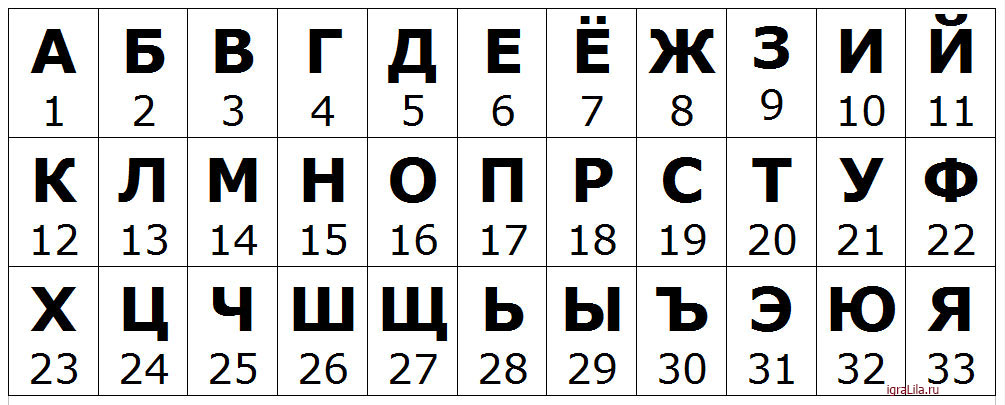 12162612122613101516131641916211211210151613164